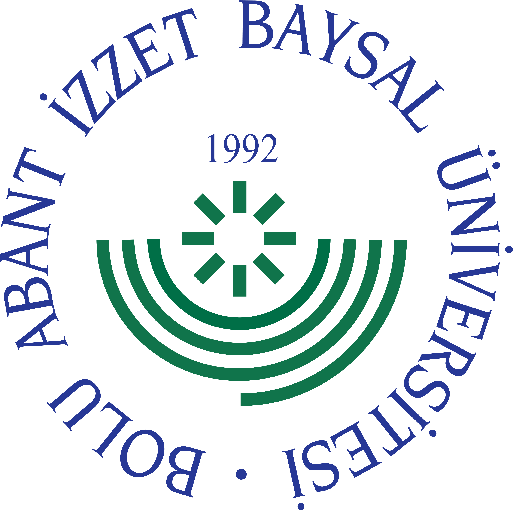 
     GÖREV YETKİ VE SORUMLULUK
FORMU     Bu formda açıklanan görev tanımını okudum. Görevimi burada belirtilen şekilde yerine getirmeyi kabul ediyorum.           ONAYLAYANDoküman NoGT - 127İlk Yayın TarihiBaskı NoRevizyon No/TarihBirimiDöner Sermaye İşletme MüdürlüğüGörev UnvanıEvrak Kayıt ve Arşiv Birimi PersoneliBağlı Olduğu Yöneticiİşletme MüdürüYerine Vekalet Edecek KişiGörevlendirilen PersonelGörev, Yetki ve SorumluluklarMüdürlüğümüze gelen evrakları gelen evrak defterinde kayıt altına almak, İlgisine göre evrakı birime yönlendirmek, Evrakların ve yazışmaların birer örneklerini arşivinde tutmak, Müdürlüğümüzün yazışmalarını giden evrak defterinde kayıt altına alarak genel evrak birimine veya evrakın ilgilisine teslim etmek,Görevi ile ilgili süreçleri Üniversitemiz Kalite Politikası ve Kalite Yönetim Sistemi çerçevesinde, kalite hedefleri ve prosedürlerine uygun olarak yürütmek. Bağlı bulunduğu yönetici veya üst yöneticilerin, görev alanı ile ilgili vereceği diğer işleri iş sağlığı ve güvenliği kurallarına uygun olarak yapmak, Evrak Kayıt ve Arşiv Birimi Personeli, yukarıda yazılı olan bütün bu görevleri kanunlara ve yönetmeliklere uygun olarak yerine getirirken İşletme Müdürüne karşı sorumludur.UnvanıTarihAdı SoyadıİmzaUnvanıTarihAdı Soyadıİmza